                 Торжественный прием в ряды юных плиевцев  совпал с празднованием       Дня Героев Отечества – 9 декабря 2017 года.                 Мероприятие прошло в здании Мемориального Дома музея имени И.А. Плиева.      Целью  проведения мероприятия является знакомство с героическими страницами       истории Отечества, воспитание патриотизма, гражданственности, чувства гордости       и уважения к истории Отечества.                Мероприятие проходило в два этапа: 8 декабря и 9 декабря 2017 года.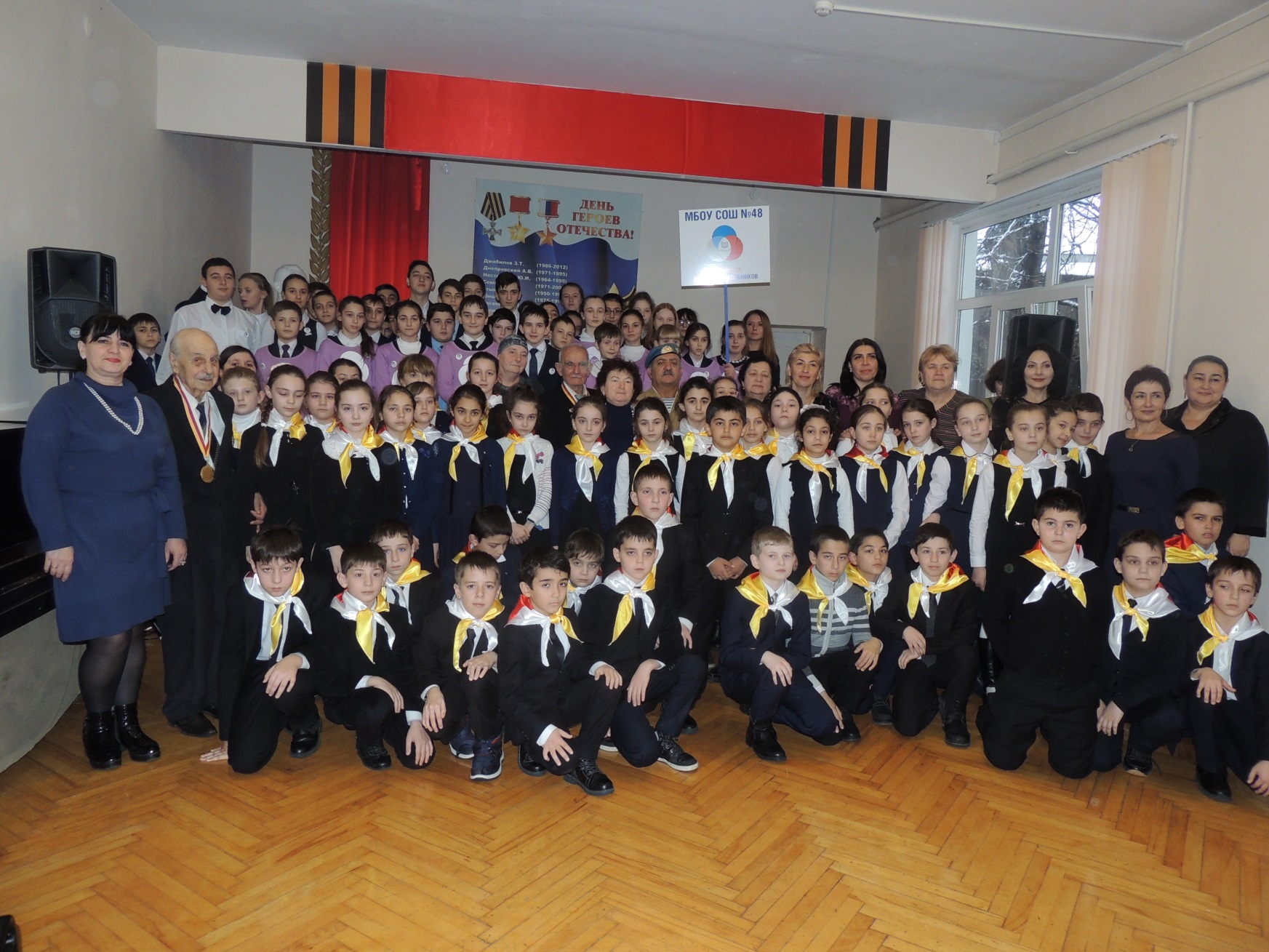                   8 декабря на празднике  присутствовали ветераны ВОВ Петросян Э.Р. и    Хачикян А.Г., Дзуцев Руслан, ветеран боевых действий, юные миротворцы под    руководством   председателя Движения юных миротворцев в СНГ по РСО-А    Беляева В.С.,  активисты  РДШ под руководством Маргиевой Ж.Ю.,  председатель    детских и пионерских  организаций в РСО-А,  региональный координатор отделения    РДШ по РСО-А,  школьники и студенты, деятели искусства и культуры,  певцы и    танцоры.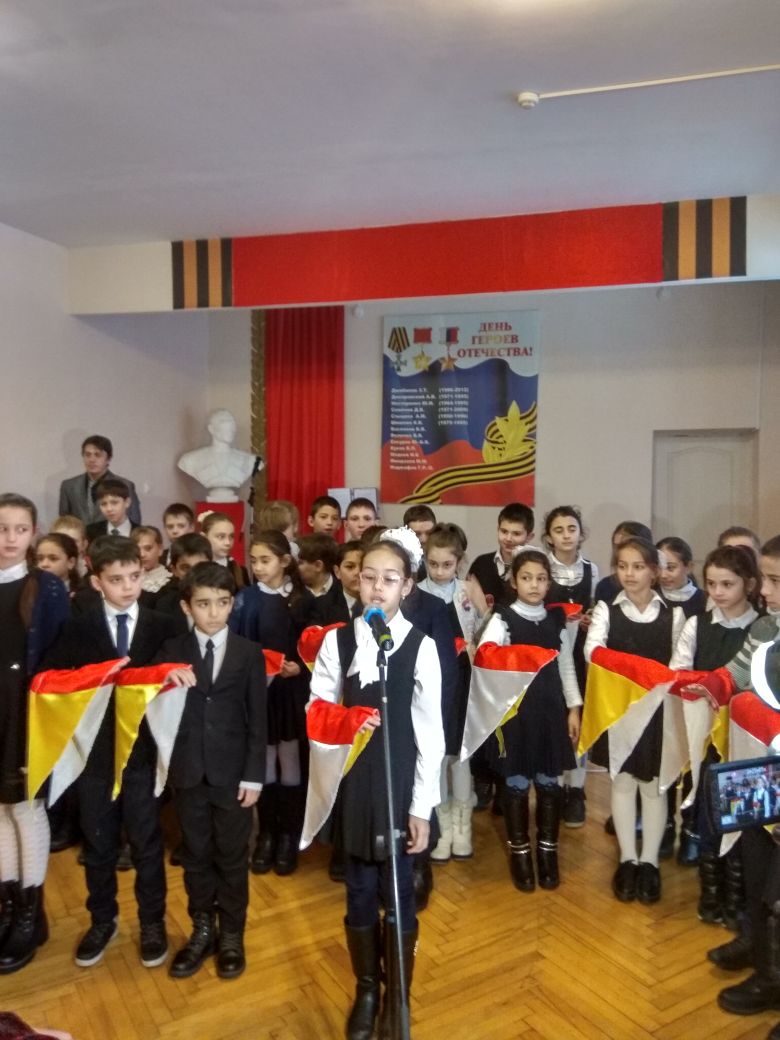 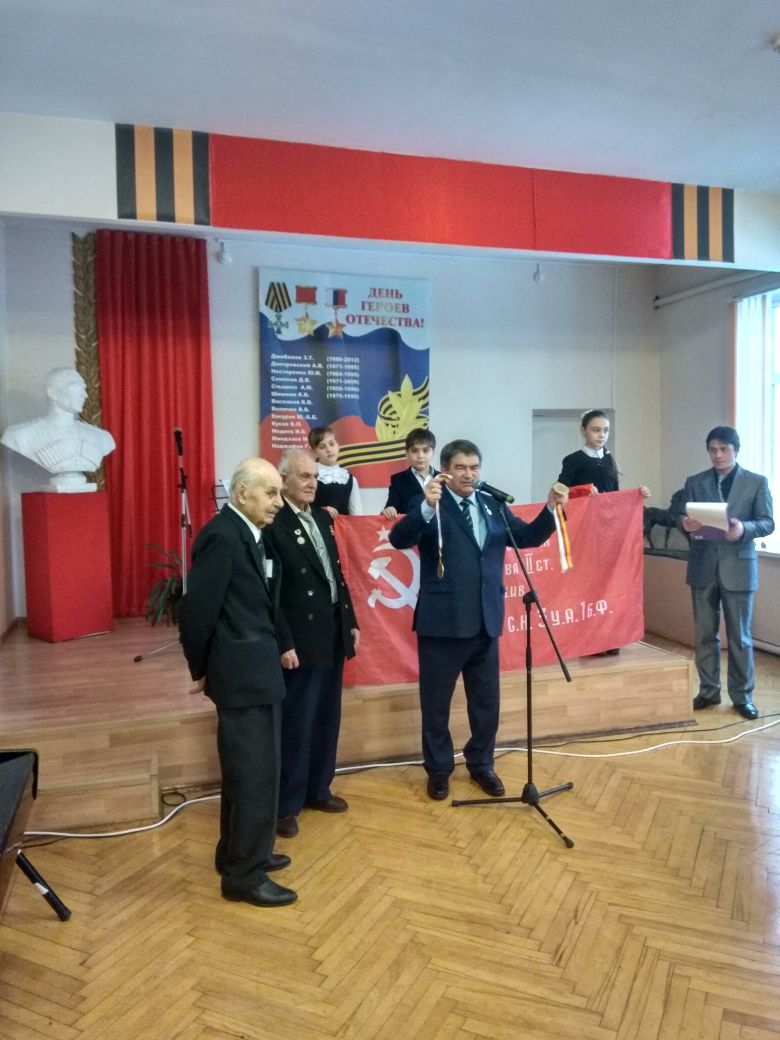 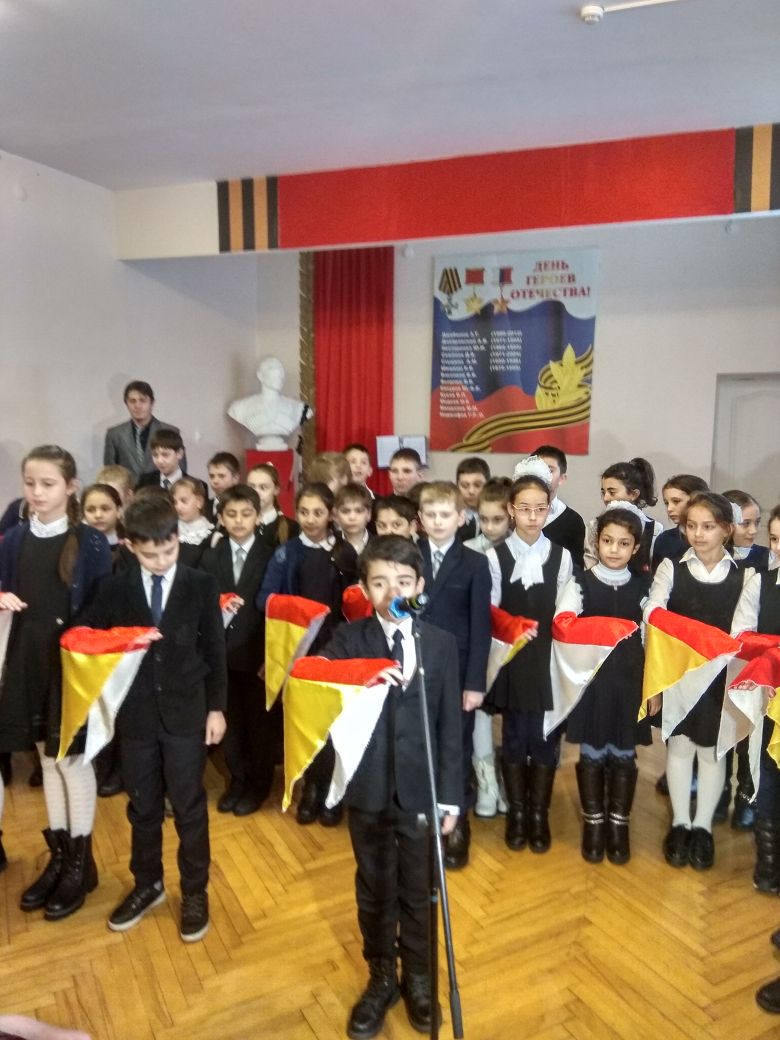 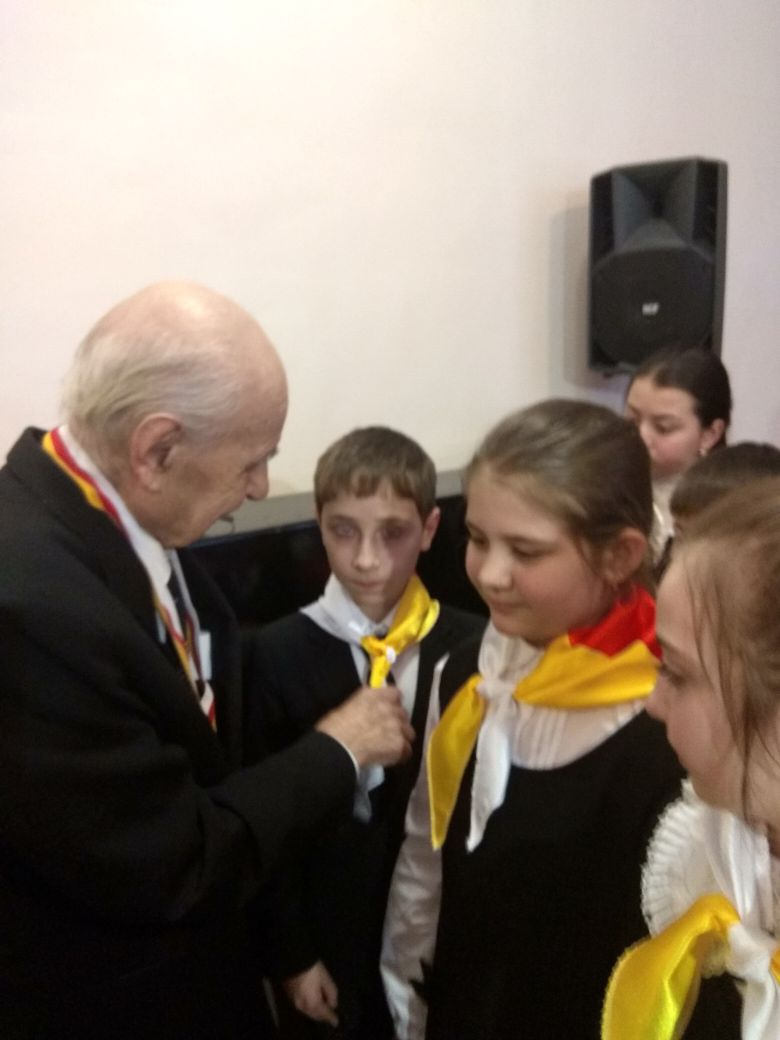 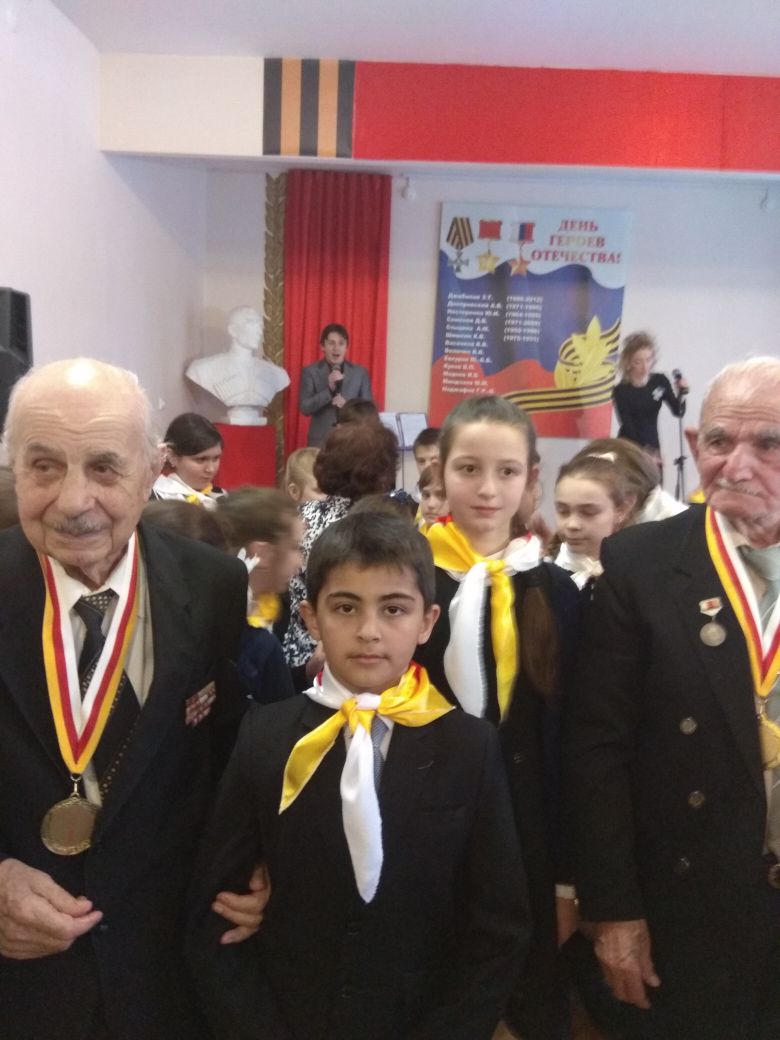 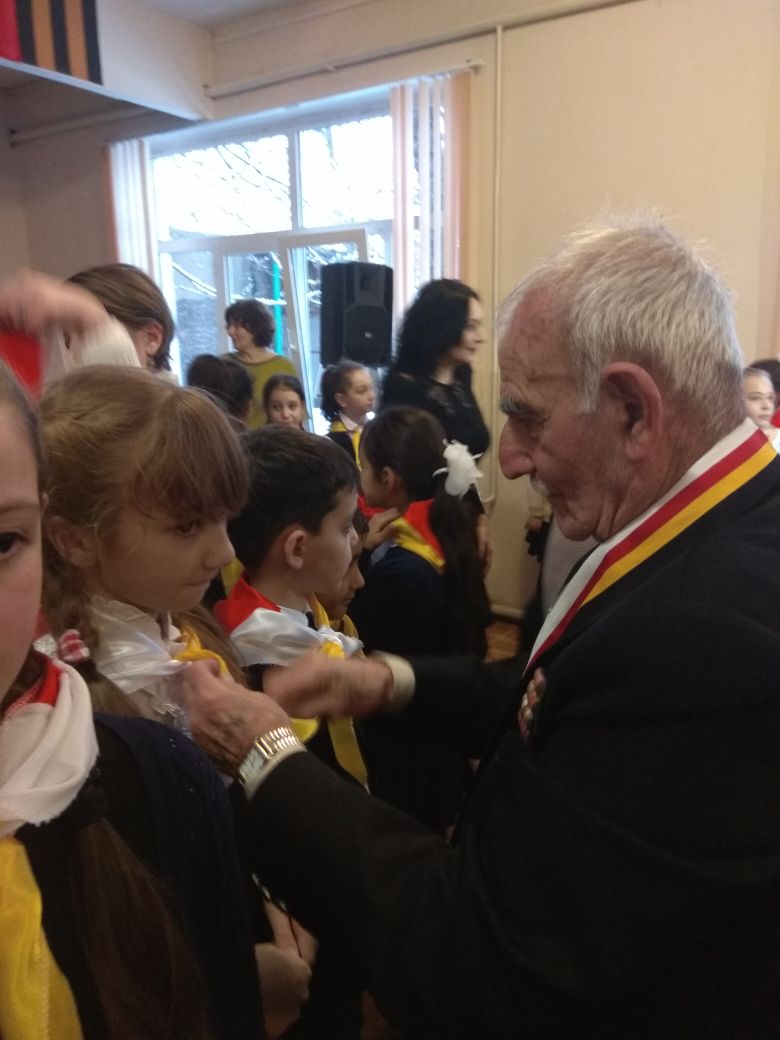              Ученики 4 «А» и 4 «Б» классов надолго запомнят минуты, когда им  с    напутственными  словами  и пожеланием добра и счастья  повязали  галстуки почетные     гости … Ребята читали стихи, пели песни и вспоминали Исса Александровича Плиева,   чье имя с  гордостью носит МБОУ СОШ № 26.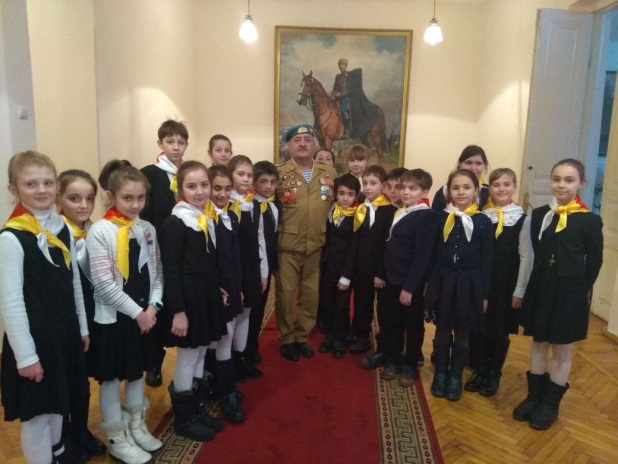 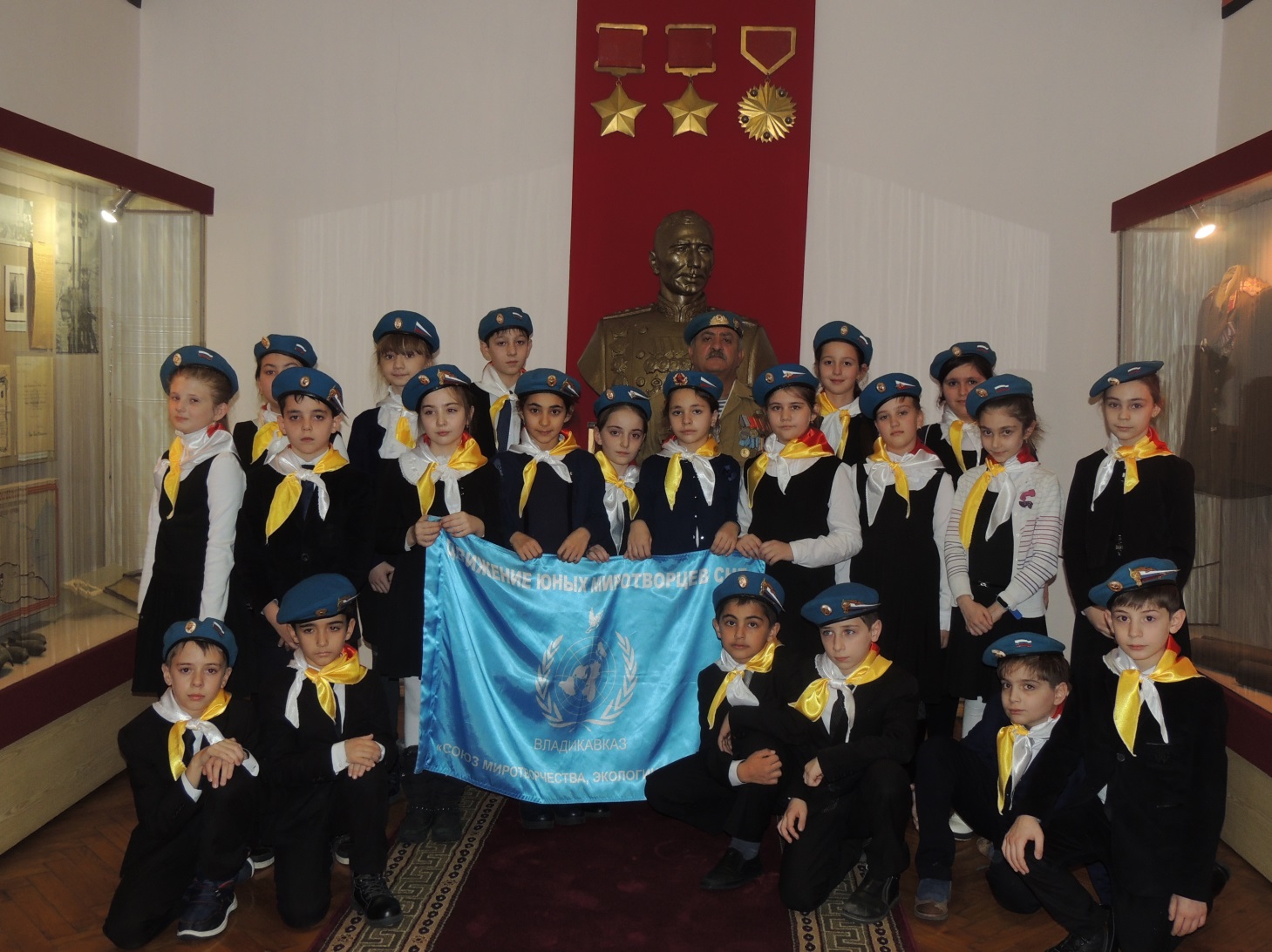 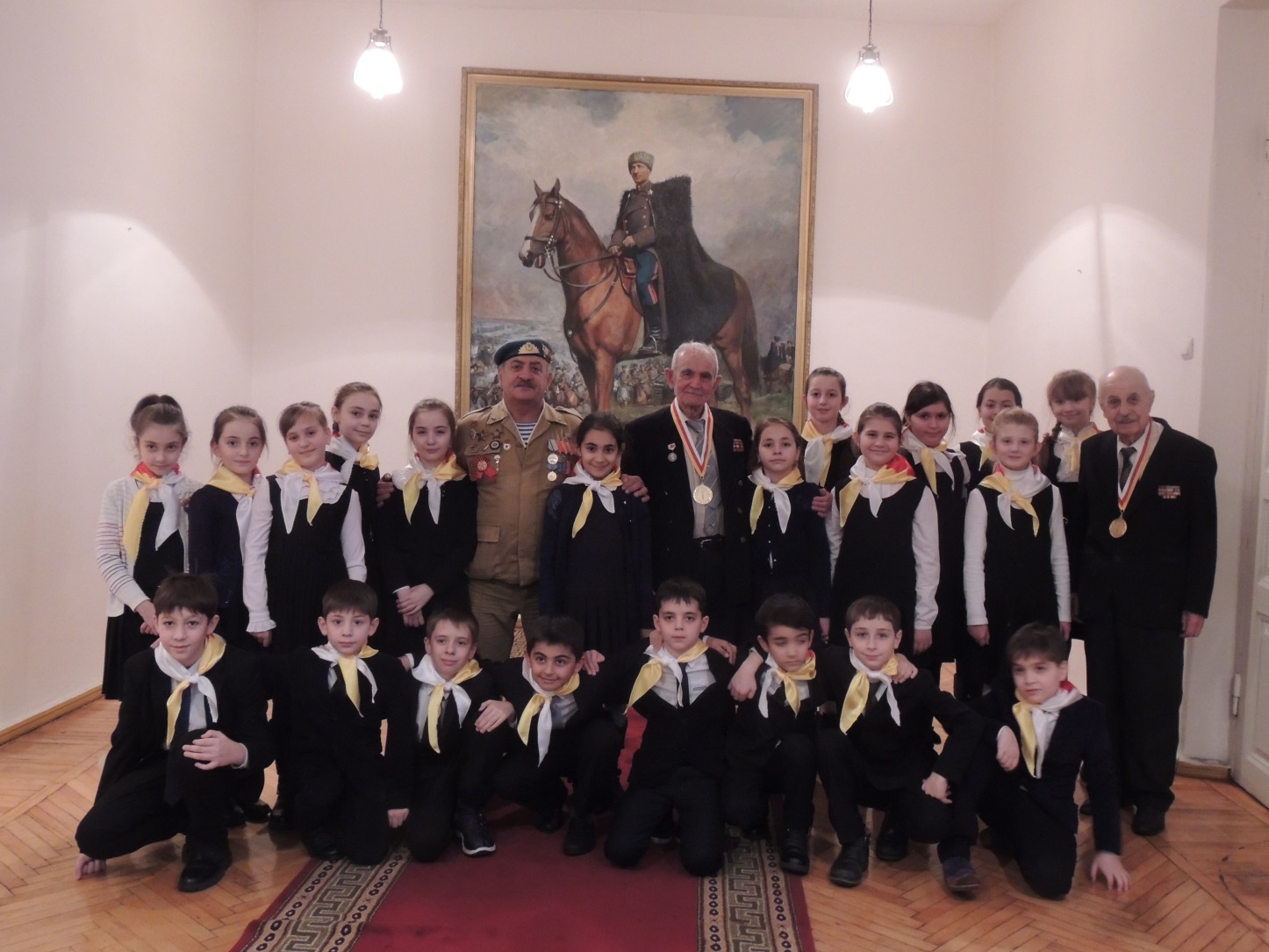 9 декабря  в юные плиевцы вступили ученики 3 «Г» класса  и 4 «В» класса.     В торжественной обстановке будущие патриоты произнесли клятву и девиз, читали      стихи  и танцевали.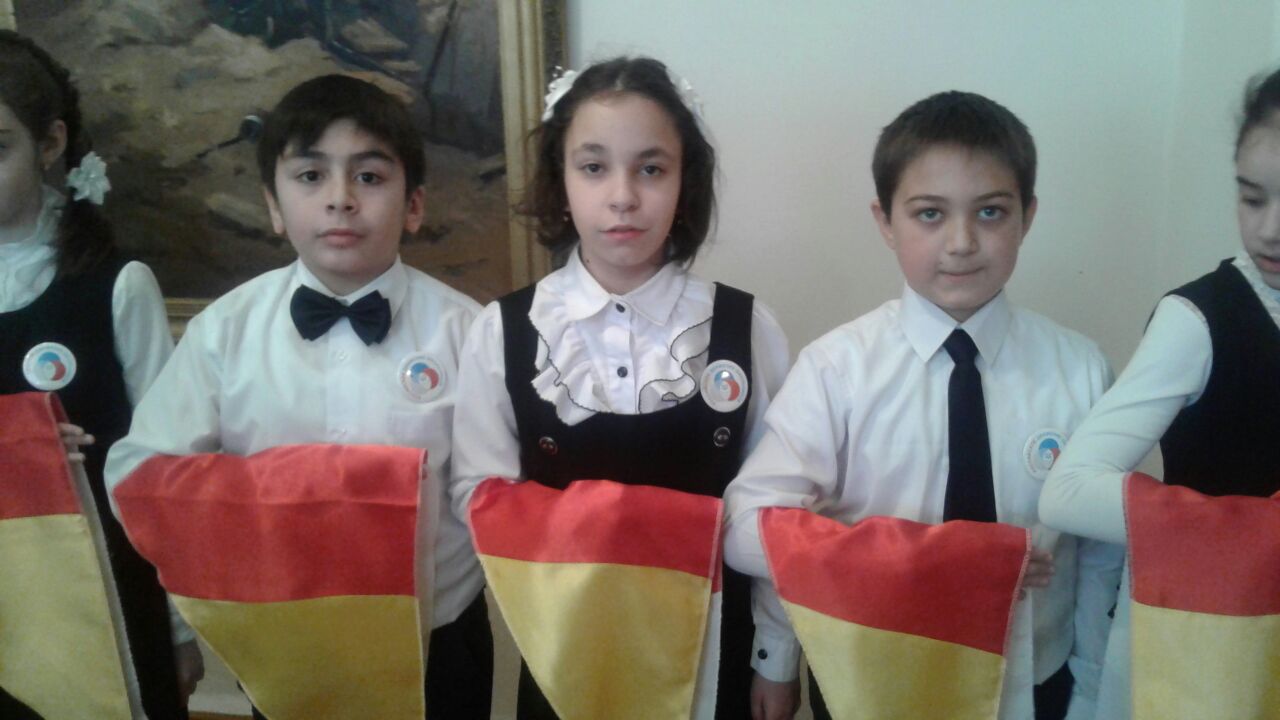 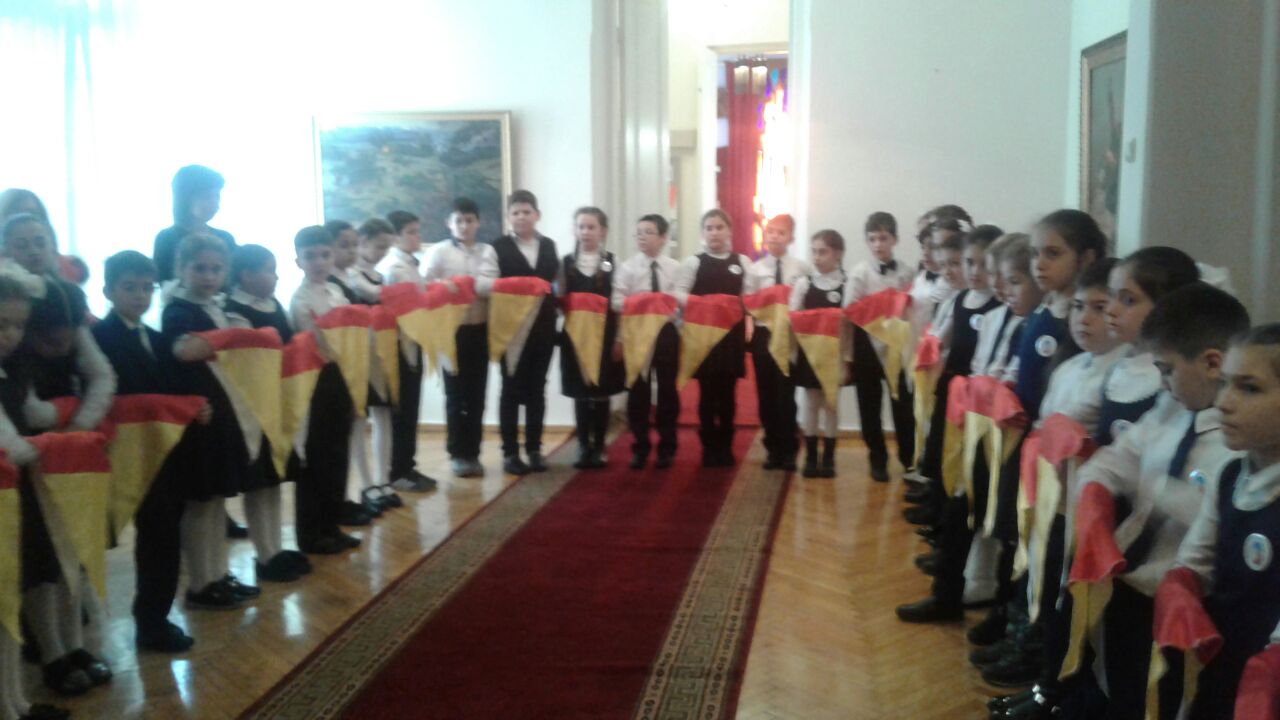 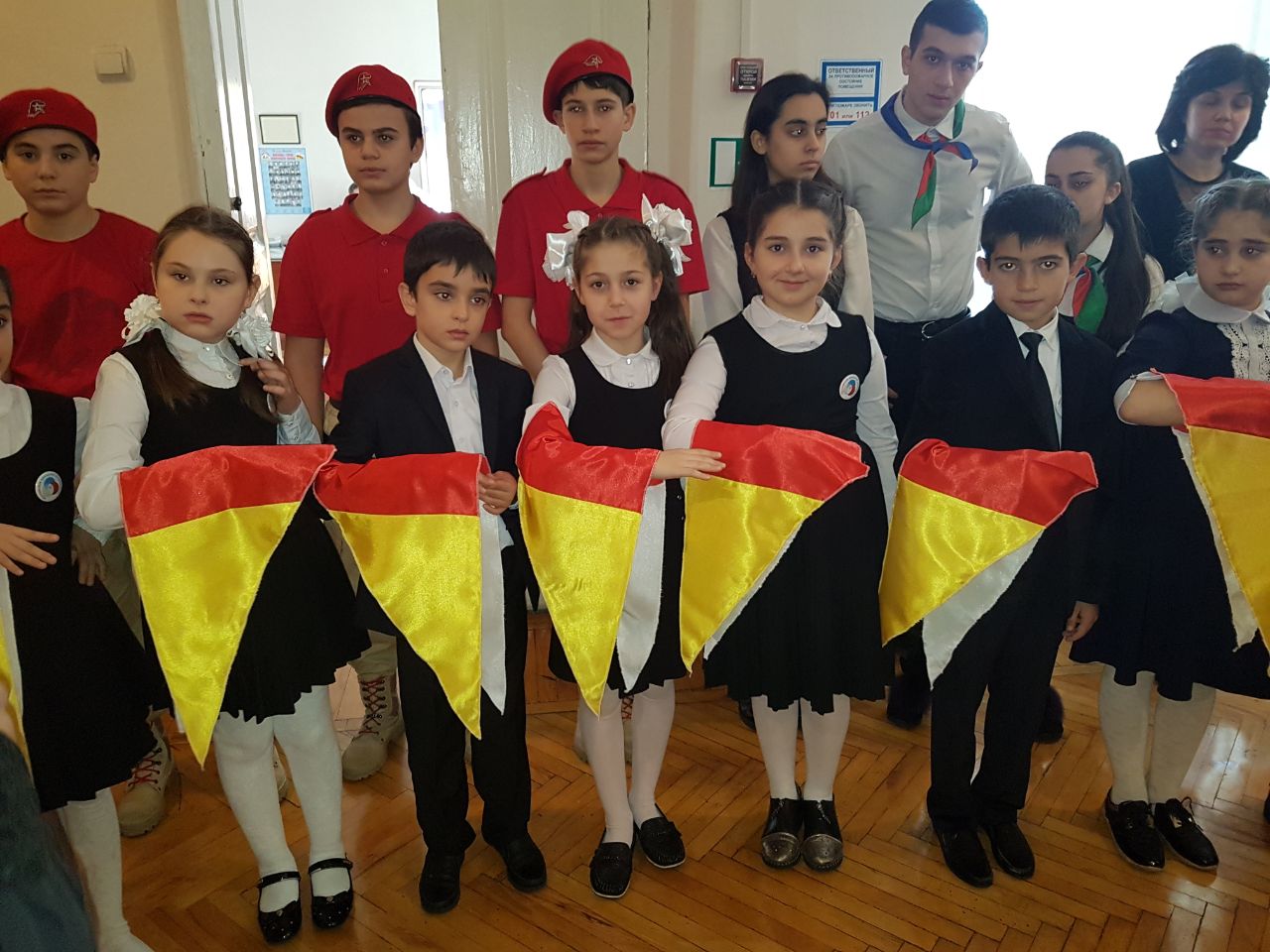            В ряды будущих патриотов школы принимали их старшие товарищи:    юнармейцы и миротворцы – лучшие из  лучших, достойный пример для подражания    подрастающему поколению.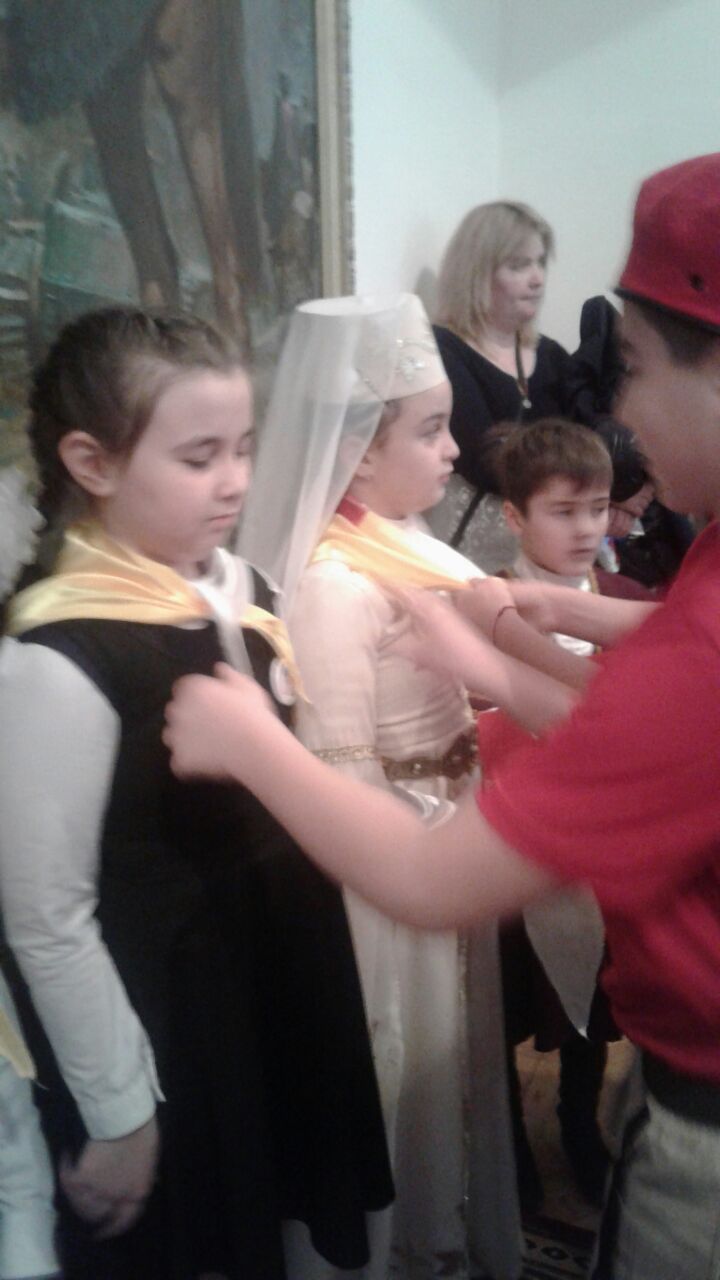 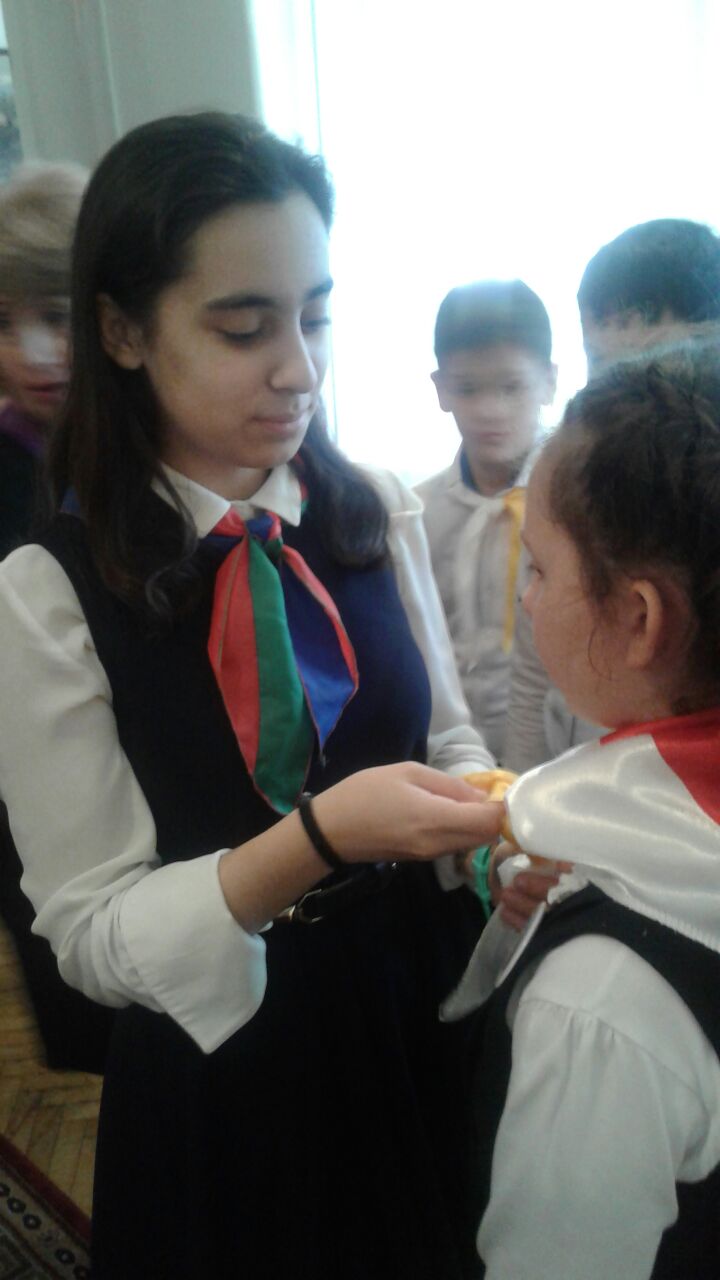 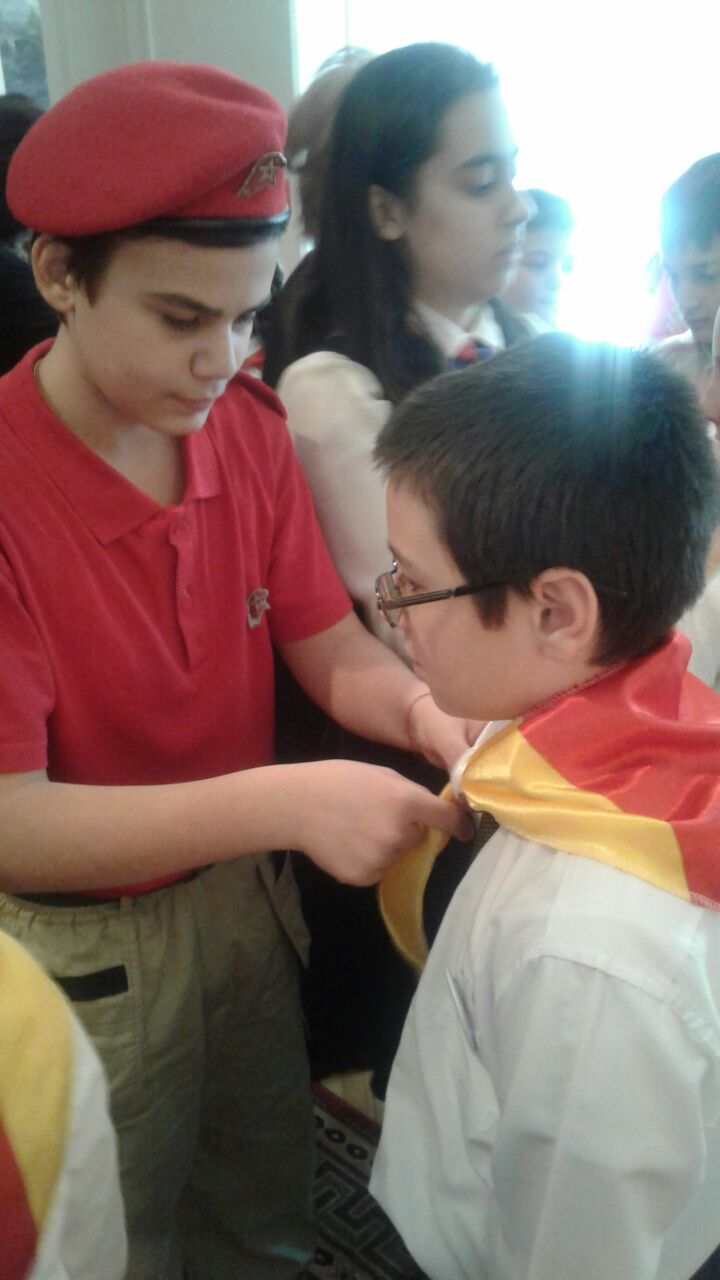 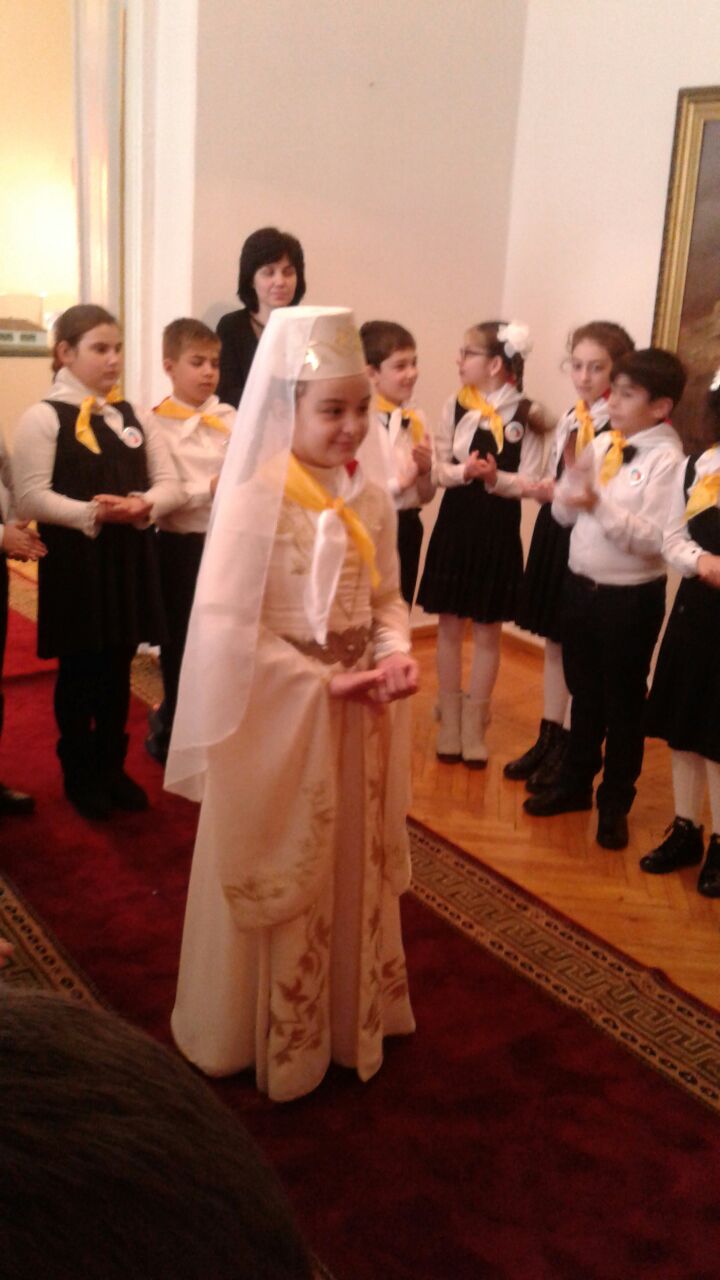 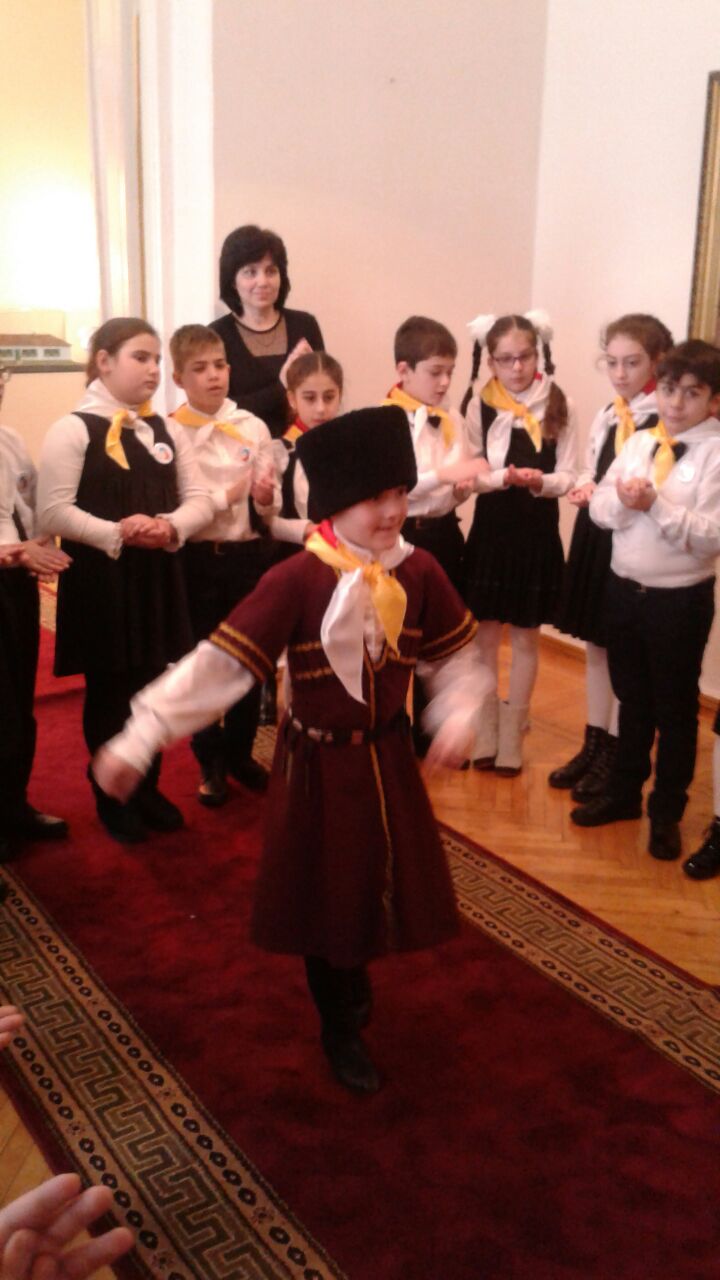 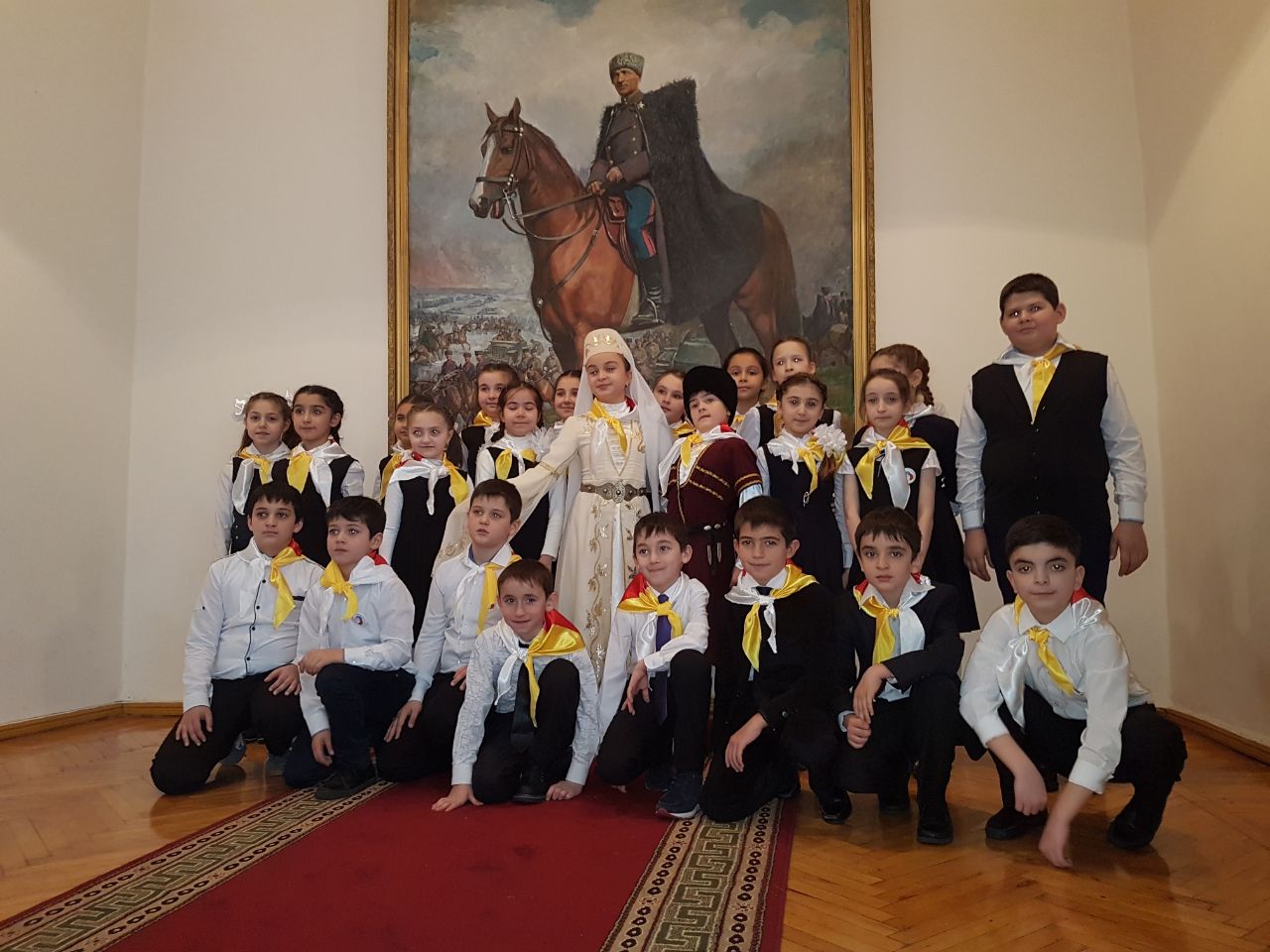              День Героев  Отечества – важная памятная дата, которая является продолжением            исторических традиций и способом сохранения памяти о том,  какие подвиги были       совершены героями наших дней.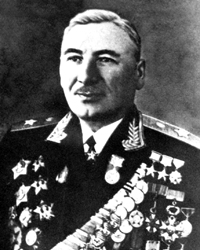 